                                Liceo José Victorino Lastarria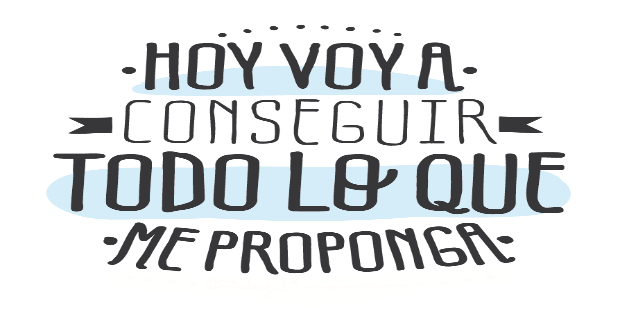                                                  Rancagua                           “Formando Técnicos para el mañana”                                   Unidad Técnico-PedagógicaCIUDADANÍA Y LOS DEBERES DEL ESTADOEl principal propósito de un Estado es perseguir el bien común, lo que incluye asegurarles a sus ciudadanos ciertos derechos fundamentales. Por su parte, la ciudadanía también está sujeta a obligaciones. Ambas suelen estar estipuladas en las constituciones de cada país.Derechos y deberes constitucionales en ChileEn Chile, los deberes del Estado y la ciudadanía se encuentran reglamentados en el tercer capítulo de la Constitución, titulado «De los derechos y deberes constitucionales». El artículo 19 y sus 26 numerales contiene los derechos fundamentales que el estado reconoce y asegura a todas las personas que habitan en nuestro territorio. De acuerdo al Recurso 1, que aparece en la página 20 del texto de estudio, responde las siguientes preguntas:1. De acuerdo al Recurso 1, de la página 20 del texto de estudio, ¿cuáles de los derechos y deberes que aparecen en el cuadro resumen consideras que son los más importantes? Argumenta tu respuesta.Tratados Internacionales de Chile con Naciones UnidasLos compromisos internacionales también inciden en la relación entre el Estado y sus ciudadanos. Estos tratados, pueden afectar, por ejemplo, en las resoluciones del Poder Judicial o la relación de un país con los pueblos originarios que habitan el territorio. Estos organismos internacionales fijan nuevos horizontes normativos respecto al alcance y significado de la democracia y la ciudadanía. Algunos de estos acuerdos son: Pacto Internacional de Derechos Civiles y Políticos, 1966.Convención sobre la Eliminación de todas las formas de Discriminación contra la Mujer, 1979.Convención contra la Tortura y otras Penas y Tratos Crueles y Degradantes, 1984.Convención Marco sobre el Cambio Climático, 1995.Convención sobre los Derechos de las Personas con Discapacidad, 20082. En relación a lo anterior, y apoyándote en el recurso 2 de la página 20 del texto de estudio, si los Derechos Humanos son universales, ¿por qué los estados deben firmar tratados para cumplirlos? Argumenta tu respuesta.Agenda de Probidad y TransparenciaLa agenda de Probidad y Transparencia es un conjunto de propuestas que buscan asegurar la transparencia en el funcionamiento del Estado y mejorar la función pública. Sus orígenes se remontan a la creación de la Comisión Nacional de Ética Pública en 1994, aunque debido a los mediáticos casos de corrupción en los últimos años, esta agenda ha tomado especial relevancia, impulsando una serie de nuevas leyes. 3. Escoge dos leyes destacadas que aparezcan en el Recurso 3 de la página21 del texto de estudio y explica de qué manera mejoran la política y el ejercicio de la actividad pública.GUÍA DE EDUCACIÓN CIUDADANAGUÍA DE EDUCACIÓN CIUDADANAGUÍA DE EDUCACIÓN CIUDADANA(Semana del 27 al 31 de Julio)(Semana del 27 al 31 de Julio)(Semana del 27 al 31 de Julio)Nombre:Curso:Fecha:Profesor: Pablo Ortiz OrellanaNivel: 3° MedioNivel: 3° MedioOA 01: Identificar los fundamentos, atributos y dimensiones de la democracia y la ciudadanía, considerando las libertades fundamentales de las personas como un principio de estas y reconociendo sus implicancias en los deberes del Estado y en los derechos y responsabilidades ciudadanas.Objetivo de la Clase: Explican los deberes delEstado y su relación con la democracia y laciudadanía en Chile.Objetivo de la Clase: Explican los deberes delEstado y su relación con la democracia y laciudadanía en Chile.Forma de entrega: enviar la guía desarrollada en documento Word, o desarrollar las preguntas en el cuaderno y enviar las fotos como archivos adjuntos al correo pablo.ortiz@liceo-victorinolastarria.cl. Forma de entrega: enviar la guía desarrollada en documento Word, o desarrollar las preguntas en el cuaderno y enviar las fotos como archivos adjuntos al correo pablo.ortiz@liceo-victorinolastarria.cl. Forma de entrega: enviar la guía desarrollada en documento Word, o desarrollar las preguntas en el cuaderno y enviar las fotos como archivos adjuntos al correo pablo.ortiz@liceo-victorinolastarria.cl. 